Sówki12.03.211) Rozgrzewka- wasza ulubiona zabawa  https://www.youtube.com/watch?v=xm93WFJ7bNs2)6 latki- Wykonaj działania. Skreśl odpowiednią ilość kształtów tak jak w przykładach. Zapisz wynik odejmowania.  Samodzielnie wymyśl i narysuj 3 kolejne przykłady oraz zapisz odpowiednie działanie. 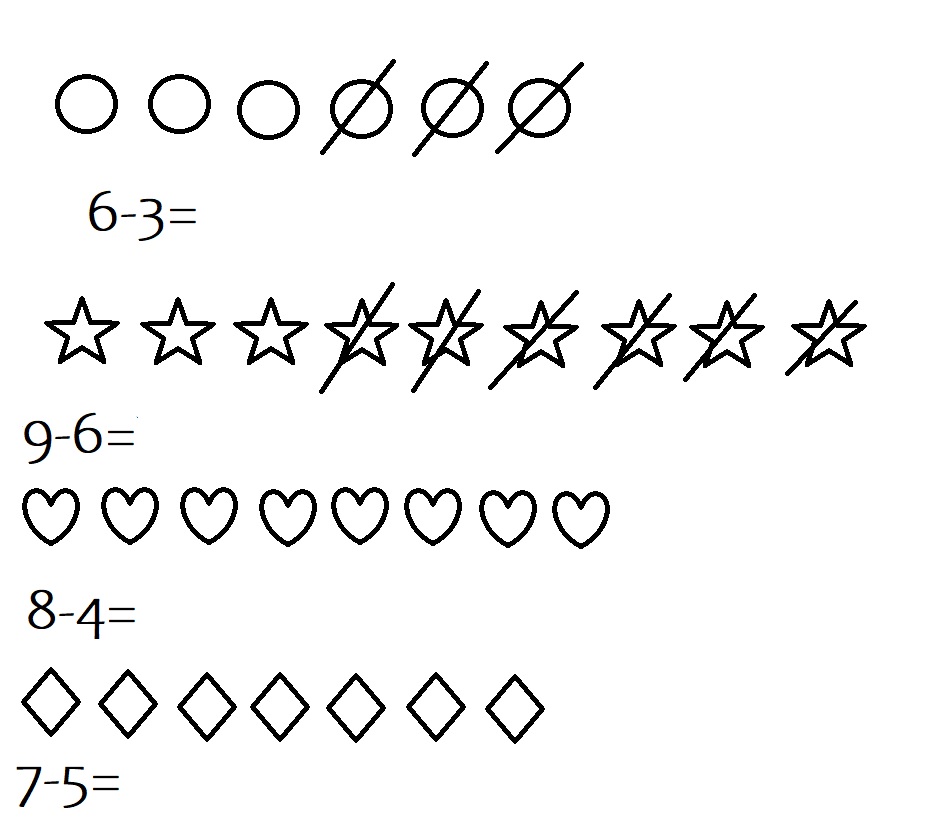 5latki-  Pokoloruj tyle kształtów ile wskazuje cyfra 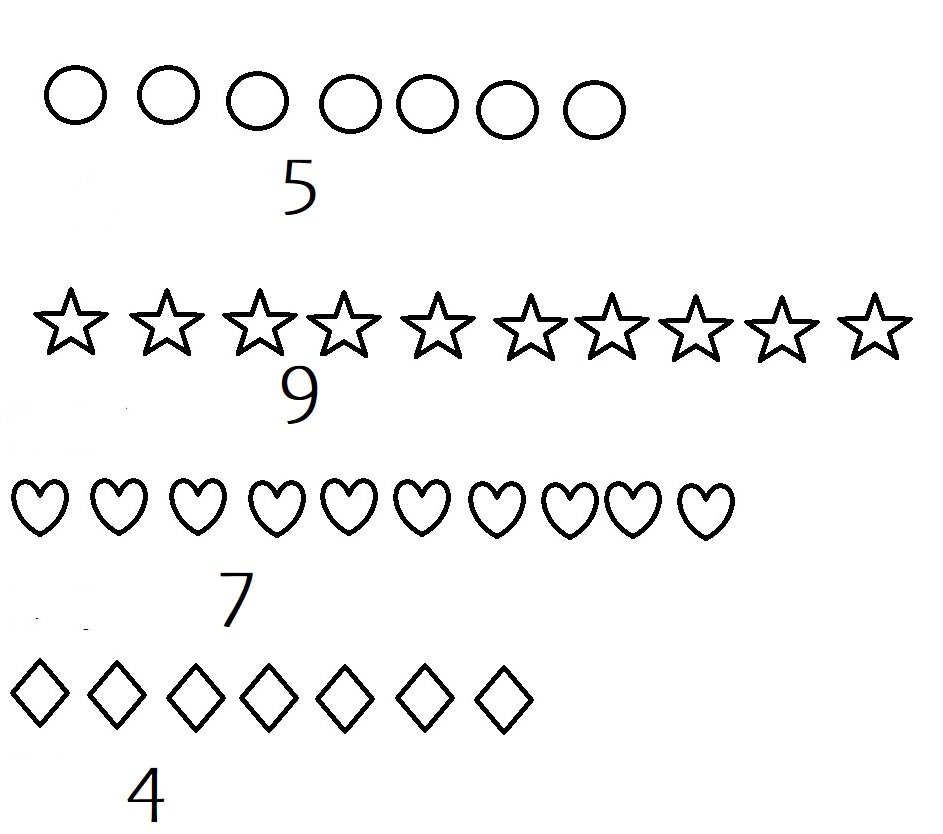 3)  Zakoloruj drogę dzieci do miejsc zgodnie z podanym kodem.  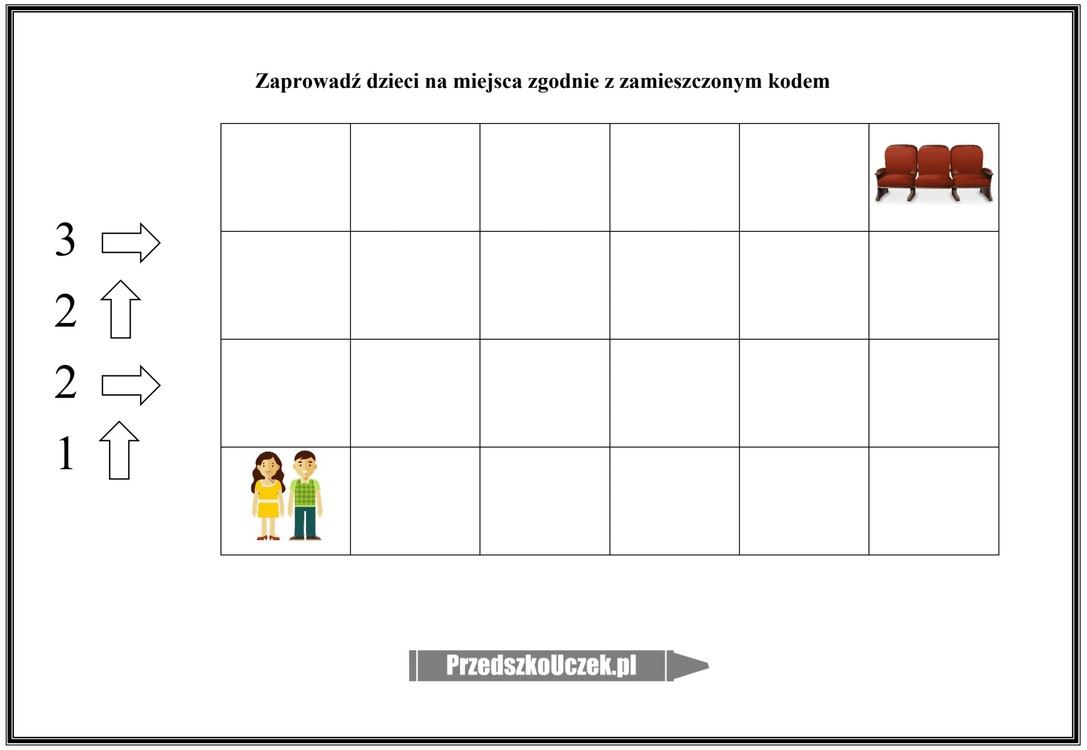 4) Pokoloruj obrazek- staraj się kolorować w jednym kierunku, nie wyjeżdżaj za kontury i nie zostawiaj pustych  miejsc. 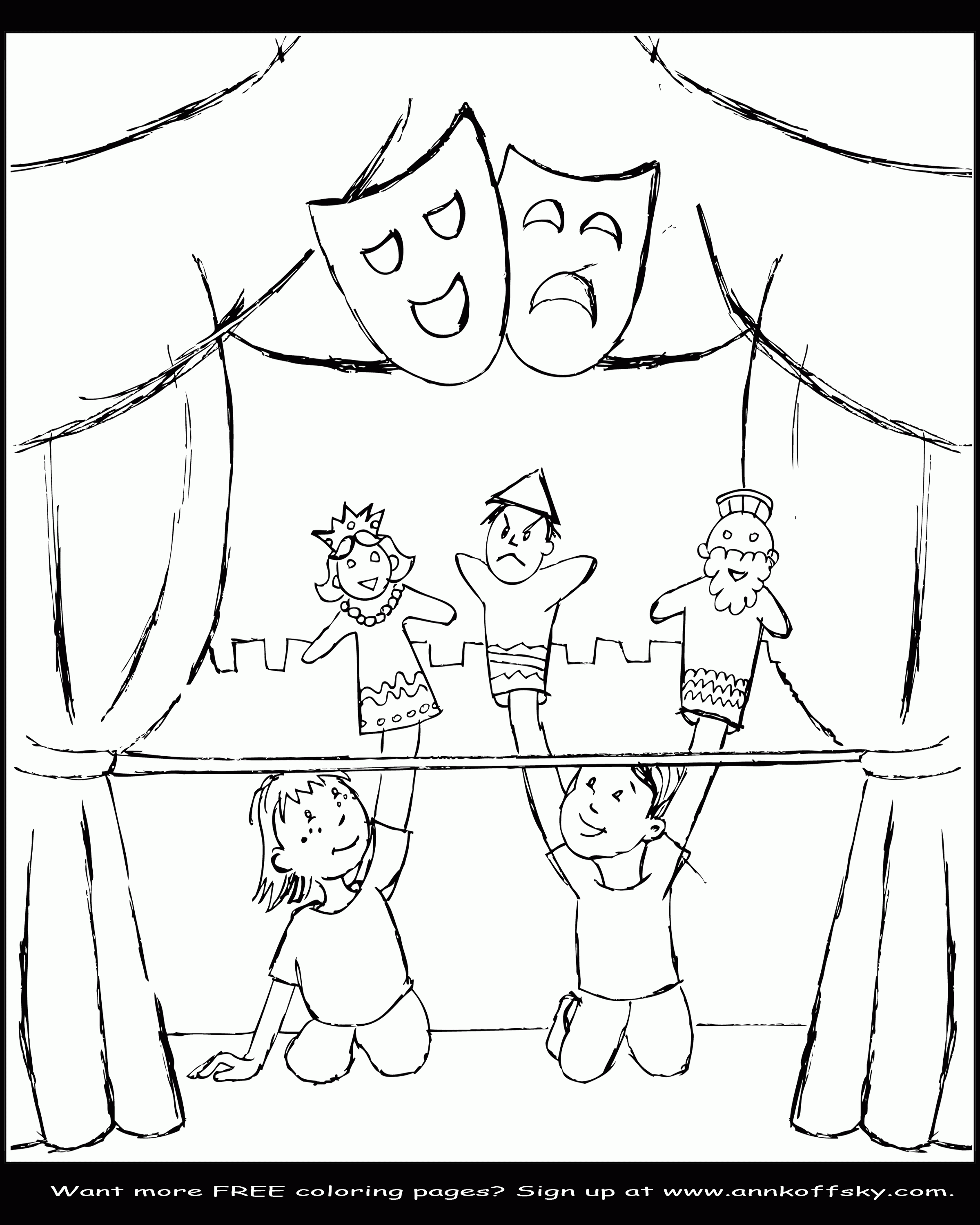 *6-latki – zadanie na weekend. Przeczytaj tekst o teatrze. Powodzenia  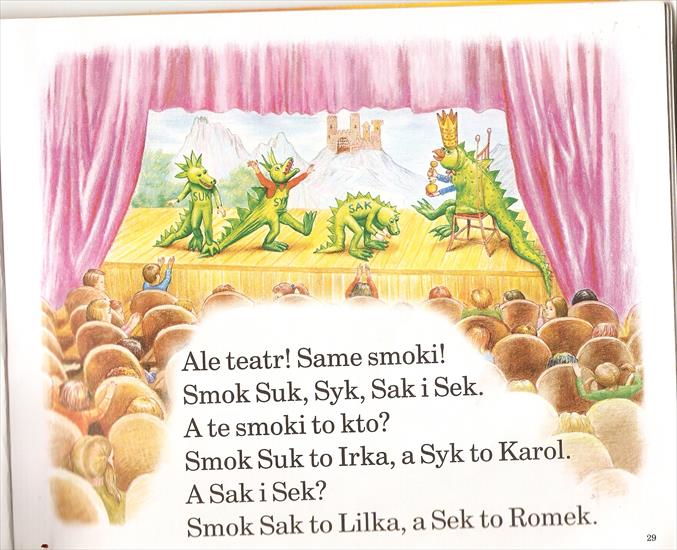 